ACOMPANHAMENTO DE APRENDIZAGEMAVALIAÇÃO1. CIRCULE A ALTERNATIVA CORRETA. NA CERTIDÃO DE NASCIMENTO, TODAS AS PESSOAS SÃO REGISTRADAS:A) APENAS COM O NOME. B) APENAS COM O SOBRENOME.C) COM O NOME E O SOBRENOME.D) SEM O NOME.2. CIRCULE A ALTERNATIVA CORRETA. AS PESSOAS FAZEM ANIVERSÁRIO: A) UMA VEZ POR MÊS. B) TODA SEMANA.C) UMA VEZ POR ANO. D) A CADA 2 ANOS. 3. “NOS DIAS DE SEMANA, JANTAMOS JUNTOS E VAMOS DORMIR CEDO.” A FRASE ACIMA TRATA:A) DE UMA REGRA PARA TODAS AS FAMÍLIAS.B) DO HÁBITO DE UMA FAMÍLIA.C) DE UMA REGRA ESCOLAR.D) DE UMA REGRA NO CAMPO DE FUTEBOL.4. CIRCULE A ALTERNATIVA COM UMA REGRA QUE NÃO COSTUMA SER UTILIZADA NA MAIORIA DAS ESCOLAS.A) ENTRE AS AULAS, HÁ UM INTERVALO OU RECREIO.B) A AULA TEM HORÁRIO PARA COMEÇAR E HORÁRIO PARA TERMINAR.C) ANTES DE COMEÇAR AS AULAS, OCORRE O INTERVALO OU RECREIO. D) OS ALUNOS TÊM CADEIRAS OU CARTEIRAS PARA SENTAR.5. CIRCULE A ALTERNATIVA CORRETA. O DIA DA SEMANA QUE VEM DEPOIS DO SÁBADO É:A) A SEGUNDA-FEIRA.B) O DOMINGO.C) A QUINTA-FEIRA.D) A SEXTA-FEIRA.6. CIRCULE A ALTERNATIVA CORRETA. QUE ATITUDE NÃO É ADEQUADA NA ESCOLA E NA MORADIA?A) RESPEITAR O JEITO DE SER DE CADA UM.B) JOGAR O LIXO NO CHÃO.C) OUVIR AS IDEIAS E AS OPINIÕES DAS OUTRAS PESSOAS COM RESPEITO.D) AJUDAR OS COLEGAS E OS FAMILIARES QUANDO ELES PRECISAM.7. COMPLETE.CADA PESSOA TEM AS PRÓPRIAS CARACTERÍSTICAS FÍSICAS E SEU JEITO DE ______________________________.8. COMO SE CHAMA O DOCUMENTO QUE DEVE SER PROVIDENCIADO QUANDO UMA CRIANÇA NASCE? COMPLETE. C__RT__DÃO D__ N__SCIMENT__.9. ESCREVA UM ACONTECIMENTO QUE FAZ PARTE DA SUA HISTÓRIA.____________________________________________________________________________________________________________________________________________________________________________________________________________________________________10. DESENHE TRÊS ACONTECIMENTOS DE SUA VIDA NA SEQUÊNCIA EM QUE OCORRERAM. 11. COMO A LINHA COM OS ACONTECIMENTOS DE SUA VIDA PODE SER CHAMADA? COMPLETE.LINHA DO _________________________________________.12. MARIA MORA EM UM PRÉDIO DE APARTAMENTOS. NA FRENTE DELE, HÁ UM PONTO DE ÔNIBUS. ELA COSTUMA IR TODO DIA A PÉ AO PARQUE MUNICIPAL. TRACE NO DESENHO O TRAJETO QUE ELA PERCORRE.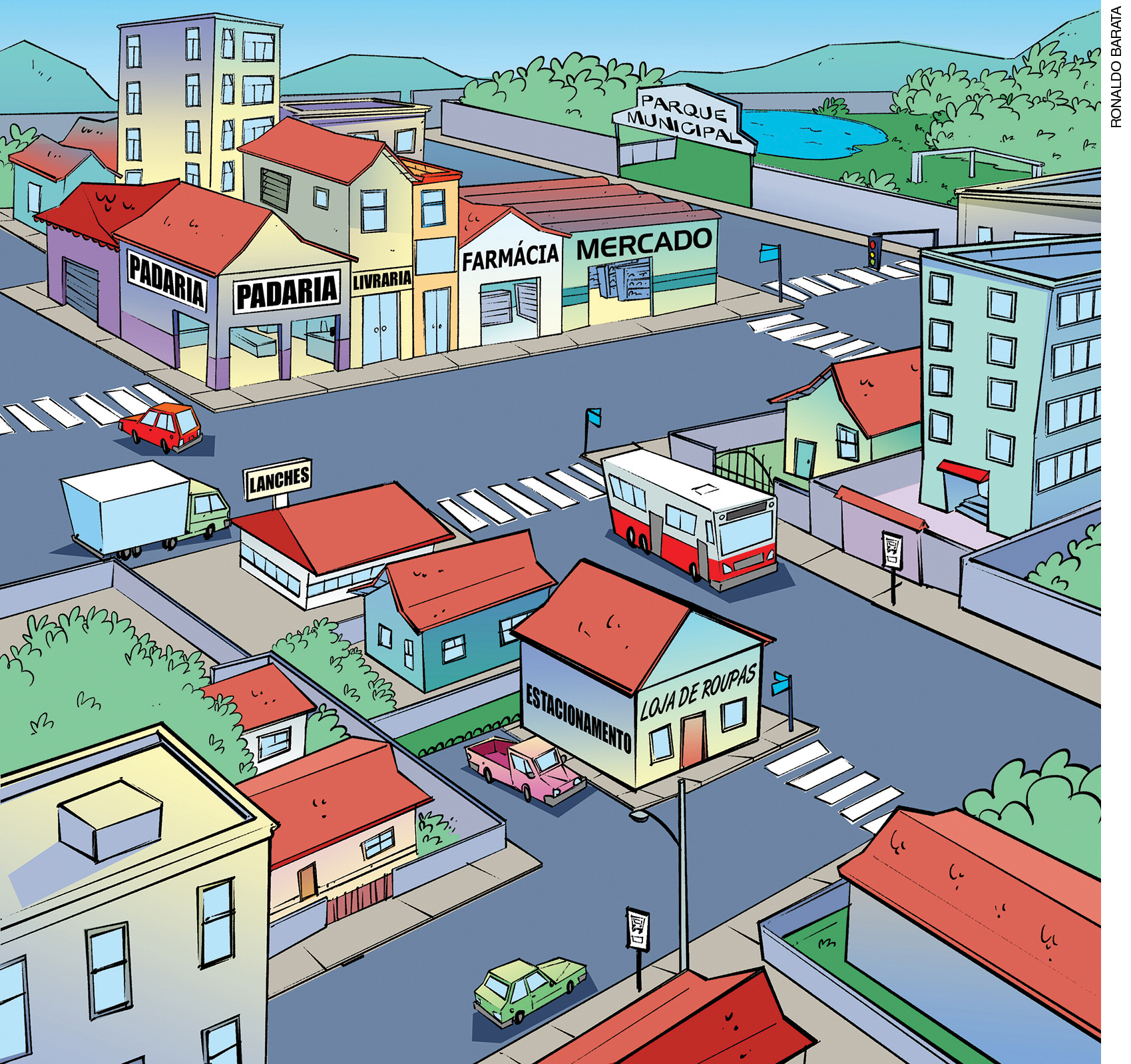 13. OBSERVE A REPRESENTAÇÃO DE ALGUMAS PERSONAGENS EM UMA SALA DE AULA E COMPLETE AS FRASES COM AS PALAVRAS DO QUADRO. 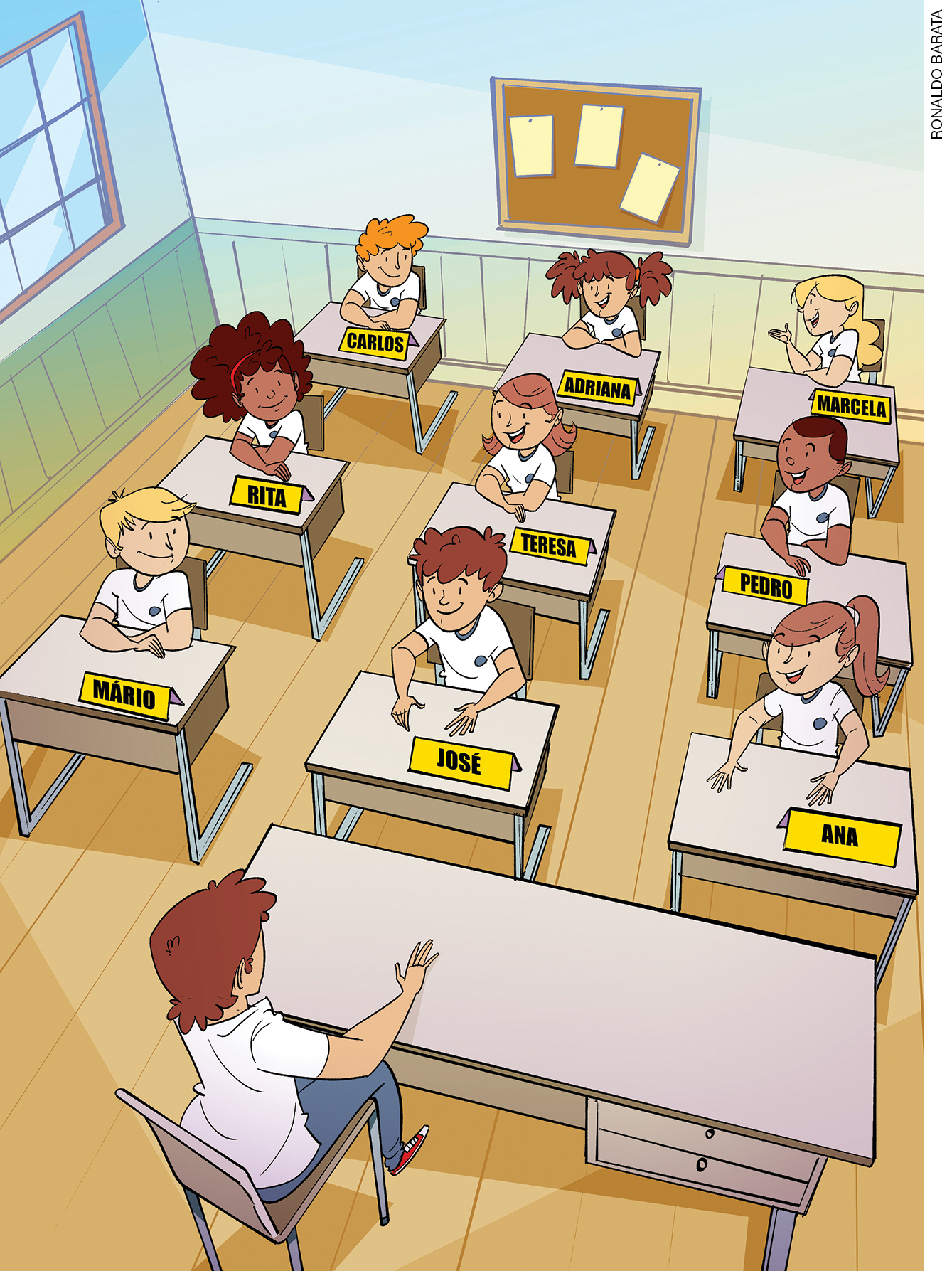 A) RITA ESTÁ ______________ DE MÁRIO.B) ANA ESTÁ ______________ DE PEDRO.C) JOSÉ ESTÁ ______________ DE ANA. 14. DESENHE UM COSTUME DAS PESSOAS DE SUA FAMÍLIA.15. MUITAS ATITUDES SÃO IMPORTANTES PARA UMA BOA CONVIVÊNCIA NA ESCOLA. COMPLETE AS FRASES COM AS PALAVRAS ADEQUADAS.A) NA ______________________, RESPEITAMOS A VEZ DE O COLEGA FALAR.B) NAS BRINCADEIRAS, ______________________ PODEM PARTICIPAR. C) ALUNOS E PROFESSORES DEVEM RESPEITAR O _____________________ DE ENTRADA E O HORÁRIO DE SAÍDA DA ESCOLA. NOME: _______________________________________________________________TURMA: ______________________________________________________________DATA: _______________________________________________________________PRIMEIRO ACONTECIMENTOSEGUNDO ACONTECIMENTOTERCEIRO ACONTECIMENTOATRÁS                        À FRENTE                       AO LADOTODOS                        SALA DE AULA                        HORÁRIO